REQUERIMENTO Nº 09/2019PROFESSORA MARISA – PTB, CLAUDIO OLIVEIRA – PR, BRUNO DELGADO – PMB, PROFESSORA SILVANA - PTB e vereadores abaixo assinados, com assento nesta Casa, com fulcro nos artigos 118 e 121 do Regimento Interno, no cumprimento do dever, REQUEREM à Mesa que este expediente seja encaminhado ao Exmo. Senhor Ari Lafin, Prefeito Municipal e ao Senhor Estevam Hungaro Calvo Filho, Secretário Municipal de Administração, requerendo o cumprimento na íntegra da Lei Municipal nº 2722/2017, que “Dispõe sobre a obrigatoriedade dos estabelecimentos públicos e privados no Município de Sorriso – MT, a inserirem nas placas de atendimento prioritário o símbolo mundial do autismo e dá outras providências”.JUSTIFICATIVASConsiderando que a Lei Municipal nº 2722/2017, que “Dispõe sobre a obrigatoriedade dos estabelecimentos públicos e privados no Município de Sorriso – MT, a inserirem nas placas de atendimento prioritário o símbolo mundial do autismo e dá outras providências” está em vigor desde 12 de maio de 2017.Através do Requerimento nº 054/2018 solicitamos o cumprimento da referida lei e recebemos como resposta o Of. NIF nº 046/2018 em anexo. Considerando que esta medida se faz necessária para conscientizar todas as pessoas e garantir o atendimento preferencial aos familiares, quando acompanhados do portador do transtorno.                            Câmara Municipal de Sorriso, Estado de Mato Grosso, em 1º de fevereiro de 2019.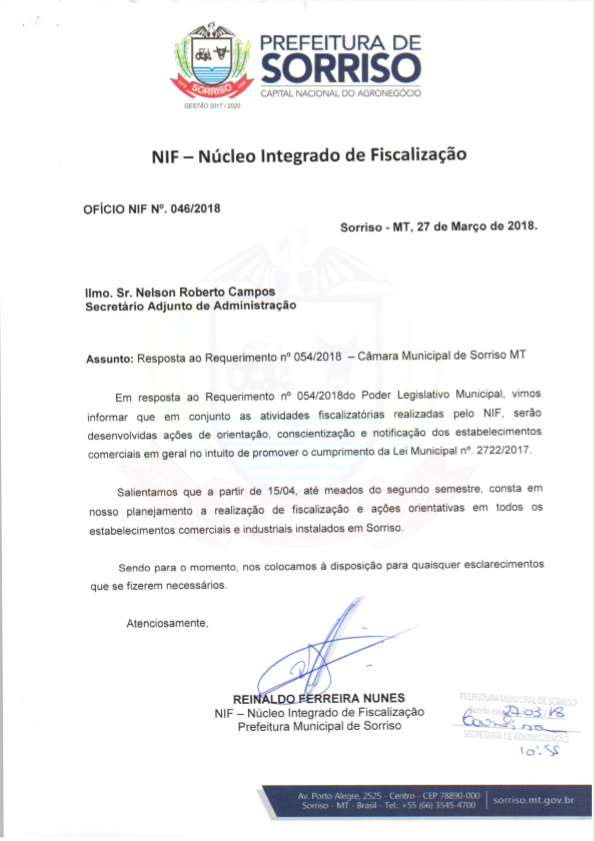 PROFª MARISAVereadora PTBCLAUDIO OLIVEIRAVereador PRBRUNO DELGADOVereador PMBBRUNO DELGADOVereador PMBPROFª. SILVANAVereadora PTBMAURICIO GOMESVereador PSBMAURICIO GOMESVereador PSBFÁBIO GAVASSOVereador PSBFÁBIO GAVASSOVereador PSB